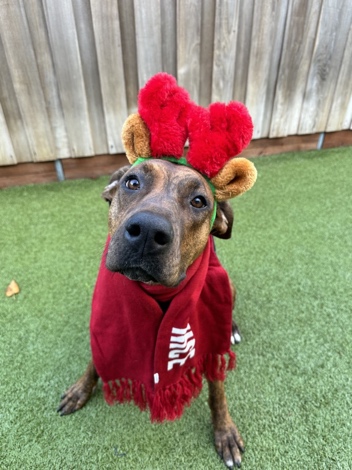 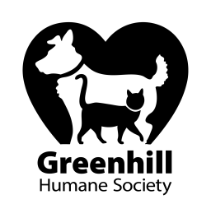 NEWS RELEASE
For Immediate ReleaseVideo and interview opportunities available – Photos attached				Media Contact:Sarah Bouzadsarah.bo@green-hill.org541.689.1503 x 134Greenhill Humane Society Hopes to Send Tamera and Other Special Pets Home for the HolidaysTamera has been in the shelter since June of this year.EUGENE, OREGON – (December 26, 2023) – Greenhill Humane Society encourages families to open their homes to some special pets in need of a home during the holidays. Every animal adopted through the end of December will go home with a holiday gift from the shelter’s retail shop. So far in 2023, Greenhill Humane Society has found new homes for 2,536 animals and reunited 943 animals with their families after being lost. This was a 17% increase in adoptions and a 5% increase in reunions over last year. “We would love to see all our amazing shelter animals find their new homes before the end of the year. The greatest gift we can give a homeless animal is a loving family,” said Sarah Bouzad, Greenhill’s Community Engagement & Events Manager. “There are many benefits to adopting a pet this time of year but if you can’t adopt, supporting the animals through volunteering or donating is also a rewarding option.”These animals are all looking for a special home (photos attached):Tamera: Currently Greenhill’s longest resident dog, Tamera has been at the shelter since June 2023. She was brought to the shelter along with her five puppies and two siblings. She was in poor physical condition and was fearful of being handled. After some time to settle in, a diet plan, and a quiet office to hang out in, she slowly began to trust more people. She now is an extremely affectionate pup, has gained weight, and has a glowing coat! She is looking for a special family to call her own. She can still be nervous around new people entering her bubble, likes to be the only pet in the home, and tends to be slower to warm up to men. She has made great strides with our team and we know with a patient, mellow family, Tamera will blossom into the most amazing companion pet. Tamera’s adoption fee is $31.Starla: Starla has been in the shelter since the beginning of November. She is a 1 ½ year-old Alaskan Husky who is looking for a family that can provide her with plenty of exercise and togetherness time. She is shy with new people, so needs someone with whom she can build trust and a life-long bond.Raven: A friendly, sassy American mix rabbit, Raven has a gorgeous full black coat and brown eyes. She can be a shy bunny upon initial meeting so she is looking for a family that will allow her to come out of her shell on her own time. Once she is comfortable, she warms up quickly and is extremely curious. She enjoys having lots of space to roam, with many toys to play with, and plenty of yummy treats to enjoy. Raven’s adoption fee is $80.Tofu: Tofu is a 1-year-old Kunekune pig who arrived at the shelter severely underweight. Greenhill staff are providing her with necessary medical care and a special feeding plan to bring her to full health. She is looking for an experienced pig owner who has other pigs that Tofu can call family.Adding a pet during the holidays has many benefits including: Using the extra time and hands families may have while home from school or work to help acclimate a new furry friend to their home. Having plenty of time dedicated to training and transitioning a pet to their new home is key. Additionally, the memories created during this time will be priceless. For some, the holidays can be challenging and lonely. Adding a companion animal to your life adds company, daily smiles, and can help reduce stress. All dogs, cats, and rabbits at Greenhill are microchipped, spayed/neutered, and up to date on vaccines prior to adoption. If adoption isn’t an option at this time, Greenhill has a foster and volunteer program. Becoming a foster family or volunteering at the shelter still allows animal-lovers to interact with pets and save animals’ lives. Donations are also helpful. Greenhill Humane Society, has a Holiday Wish List here and monetary donations are greatly appreciated as Greenhill is often able to purchase items in bulk and at a discount. Gifts can be made online here.To learn more about Greenhill Humane Society and see the adoptable animals, visit www.green-hill.org.  ### About Greenhill Humane Society
Greenhill Humane Society has been caring for animals in Lane County since 1944. It is a private, non-profit organization that relies on charitable donations. Greenhill is located at 88530 Green Hill Road in Eugene. We envision a world in which all animals are treated with compassion and respect.  In 2022, Greenhill sheltered and cared for 3,691 animals. Greenhill dogs, cats, and rabbits are spayed or neutered prior to adoption, receive recommended vaccinations, and are microchipped. To learn more visit www.green-hill.org and follow on Facebook, Instagram, Twitter, and TikTok.